الاجتماع العام للمنبر الحكومي الدولي للعلوم والسياسات في مجال التنوع البيولوجي وخدمات النظم الإيكولوجيةالدورة السادسةمييين، كولومبيا، 18-24 آذار/مارس 2018البند 12 جدول الأعمال المؤقت*مواعيد وأماكن انعقاد الدورات المستقبلية للاجتماع العامتنظيم عمل الاجتماع العام ومواعيد وأماكن انعقاد دوراته المستقبليةمذكرة من الأمانةمقدمةدعا الاجتماع العام للمنبر الحكومي الدولي للعلوم والسياسات في مجال التنوع البيولوجي وخدمات النظم الإيكولوجية، في مقرره م.ح.د-٥/٥، الدول الأعضاء القادرة على استضافة الدورة السابعة للاجتماع العام، المقرر عقدها في الفترة من يوم الاثنين 13 إلى يوم السبت ١٨ أيار/مايو ٢٠١٩، إلى النظر في القيام بذلك.ويتضمن الفرع الأول من هذه المذكرة معلومات عن تنظيم الدورة السابعة للاجتماع العام، كما يتضمن الفرع الثاني معلومات عن دورته الثامنة. ويرد مشروع مقرر متعلق بهذه المسائل في الفرع الثالث، وفي مذكرة الأمانة بشأن مشاريع المقررات للدورة السادسة للاجتماع العام (IPBES/6/1/Add.2).أولاً -	تنظيم الدورة السابعة للاجتماع العاموفقاً للمقرر م.ح.د-٥/٥، تنعقد الدورة السابعة للاجتماع العام في الفترة من يوم الاثنين 13 إلى يوم السبت ١٨ أيار/مايو ٢٠١٩. ولم تتلق الأمانة حتى ١ كانون الأول/ديسمبر ٢٠١٧ أية عروض لاستضافة الدورة السابعة. ويُشجع الأعضاء العازمون على التقدم بعرض لاستضافة الدورة على إبلاغ الأمانة بنيتهم، وتقديم عرض رسمي بهذا الصدد في أقرب وقت ممكن، ويُفضل أن يكون ذلك قبل افتتاح الدورة السادسة للاجتماع العام.وسيُدعى الاجتماع العام في دورته السابعة إلى النظر في التقييم العالمي للتنوع البيولوجي وخدمات النظم الإيكولوجية. وسيُجري الاجتماع العام أيضاً الانتخابات الدورية لاختيار أعضاء المكتب. وخلال الدورة السابعة، من المتوقع أيضاً أن يقدم فريق الاستعراض الذي يتولى العنصر الخارجي من عملية استعراض المنبر تقريراً نهائياً عن عملية الاستعراض، وفقاً للمقرر م.ح.د-5/2 المتعلق باستعراض المنبر. وسيتضمن التقرير توصيات عن تنفيذ برنامج العمل الثاني للمنبر. ومن المتوقع أيضاً، حسب المقررات التي يتخذها الاجتماع العام في دورته السادسة، أن ينظر في دورته السابعة في اعتماد برنامج عمل ثان للمنبر. ويرد في المرفق الأول لهذه المذكرة مشروع جدول أعمال مؤقت للدورة السابعة للاجتماع العام.وعلى النحو المشار إليه في الوثيقة IPBES/5/12، كان المكتب قد اقترح أن يُنظر في التقييم العالمي للتنوع البيولوجي وخدمات النظم الإيكولوجية في جلسة عامة، وليس في فريق اتصال. ومن المقرر في ضوء ذلك الاقتراح عقد الدورة السابعة على مدى ستة أيام تمتد من يوم الاثنين 13 إلى يوم السبت ١٨ أيار/مايو ٢٠١٩. ويرد في المرفق الثاني لهذه المذكرة مشروع تنظيم عمل الدورة السابعة للاجتماع العام، استناداً إلى مشروع جدول الأعمال المؤقت الوارد في المرفق الأول.ويُدعى الاجتماع العام إلى أن يقدم توجيهات بشأن تنظيم دورته السابعة وأن يطلب إلى الأمانة أخذ هذه التوجيهات بعين الاعتبار عند وضع الصيغة النهائية لجدول الأعمال المؤقت للدورة وتنظيم أعمالها. ويُدعى الاجتماع العام أيضاً إلى تحديد مكان انعقاد الدورة السابعة.ثانياً -	تنظيم الدورة الثامنة للاجتماع العاممن المتوقع أن تنعقد الدورة الثامنة للاجتماع العام في عام 2020؛ ويُشجع الأعضاء العازمون على التقدم بعرض لاستضافة الدورة على إبلاغ الأمانة بنيتهم وتقديم عرض رسمي بهذا الصدد في أقرب وقت ممكن.وستتوقف أعمال الاجتماع العام في دورته الثامنة على القرارات التي يتخذها في دورته السابعة. وإذا قرر في دورته السادسة الشروع في أي من تقييمات العالقة، فمن غير المتوقع أن يبدأ النظر في تلك التقييمات قبل عام ٢٠٢١.ثالثاً -	الإجراءات المقترح اتخاذهاقد يود الاجتماع العام أن:(أ)	يقرر أن يقبل مع التقدير عرض حكومة [--]() استضافة الدورة السابعة للاجتماع العام في [--]، رهناً بالتوصل إلى إبرام اتفاق للبلد المضيف؛(ب)	يطلب إلى الأمينة التنفيذية عقد مشاورات مع حكومة [--] من أجل التفاوض على اتفاق البلد المضيف، وفقاً لقرار الجمعية العامة للأمم المتحدة 40/243، مع الامتثال لأحكام الأمر الإداري للأمم المتحدة ST/AI/243، بهدف إبرام وتوقيع اتفاق البلد المضيف في أقرب وقت ممكن، وتنظيم الدورة السابعة للاجتماع العام بتعاون وثيق مع البلد المضيف، ودعوة الأعضاء والجهات المراقبة في المنبر إلى المشاركة في الدورة؛(ج)	يدعو الأعضاء القادرين على استضافة الدورة الثامنة للاجتماع العام، المقرر عقدها في عام 2020، إلى النظر في القيام بذلك؛(د)	يطلب إلى الأمينة التنفيذية، بإرشاد من المكتب، التشاور مع أعضاء المنبر الذين قد يتقدمون بعرض خلال الفترة السابقة للدورة السابعة للاجتماع العام لاستضافة دورته الثامنة؛(هـ)	يطلب أيضاً إلى الأمينة التنفيذية أن تقدم إلى الاجتماع العام في دورته السابعة تقريراً عن التقدم المحرز في المشاورات المشار إليها في الفقرة (د) أعلاه، لكي يتخذ قراراً خلال تلك الدورة بشأن موعد ومكان انعقاد دورته الثامنة؛(و)	يحيط علماً بمشروع جدول الأعمال الأولي للدورة السابعة للاجتماع العام، ويطلب إلى الأمينة التنفيذية وضع الصيغة النهائية للتنظيم المقترح لعمل الدورة، تمشياً مع التعليقات التي وردت خلال الدورة السادسة للاجتماع العام.المرفق الأولمشروع جدول الأعمال المؤقت للدورة السابعة للاجتماع العام للمنبر الحكومي الدولي للعلوم والسياسات في مجال التنوع البيولوجي وخدمات النظم الإيكولوجيةافتتاح الدورة.المسائل التنظيمية:(أ)	إقرار جدول الأعمال وتنظيم العمل؛(ب)	حالة العضوية في المنبر؛(ج)	انتخاب أعضاء المكتب.قبول المراقبين في اجتماعات الدورة السابعة للاجتماع العام للمنبر.وثائق تفويض الممثلين.تقرير الأمينة التنفيذية عن تنفيذ برنامج العمل للفترة 2014-2018.الاتصالات، وإشراك أصحاب المصلحة، والشراكات الاستراتيجية.الترتيبات المالية والترتيبات المتعلقة بالميزانية الخاصة بالمنبر.استعراض المنبر.برنامج العمل الثاني للمنبر.تنظيم عمل الاجتماع العام ومواعيد وأماكن انعقاد دوراته المستقبلية.الترتيبات المؤسسية: ترتيبات الأمم المتحدة للشراكة التعاونية في عمل المنبر وأمانته.اعتماد مقررات وتقرير الدورة.اختتام الدورة.المرفق الثانيمشروع تنظيم عمل الدورة السابعة للاجتماع العام للمنبر الحكومي الدولي للعلوم والسياسات في مجال التنوع البيولوجي وخدمات النظم الإيكولوجية____________الأمم المتحدة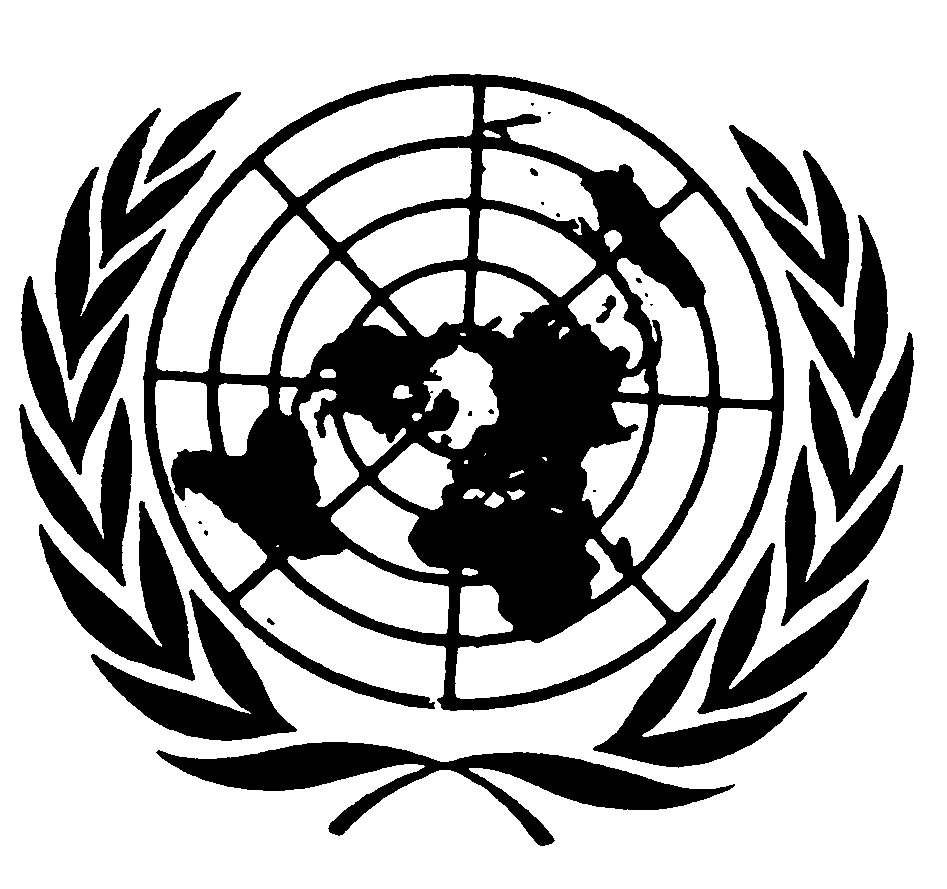 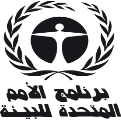 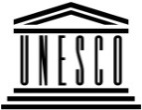 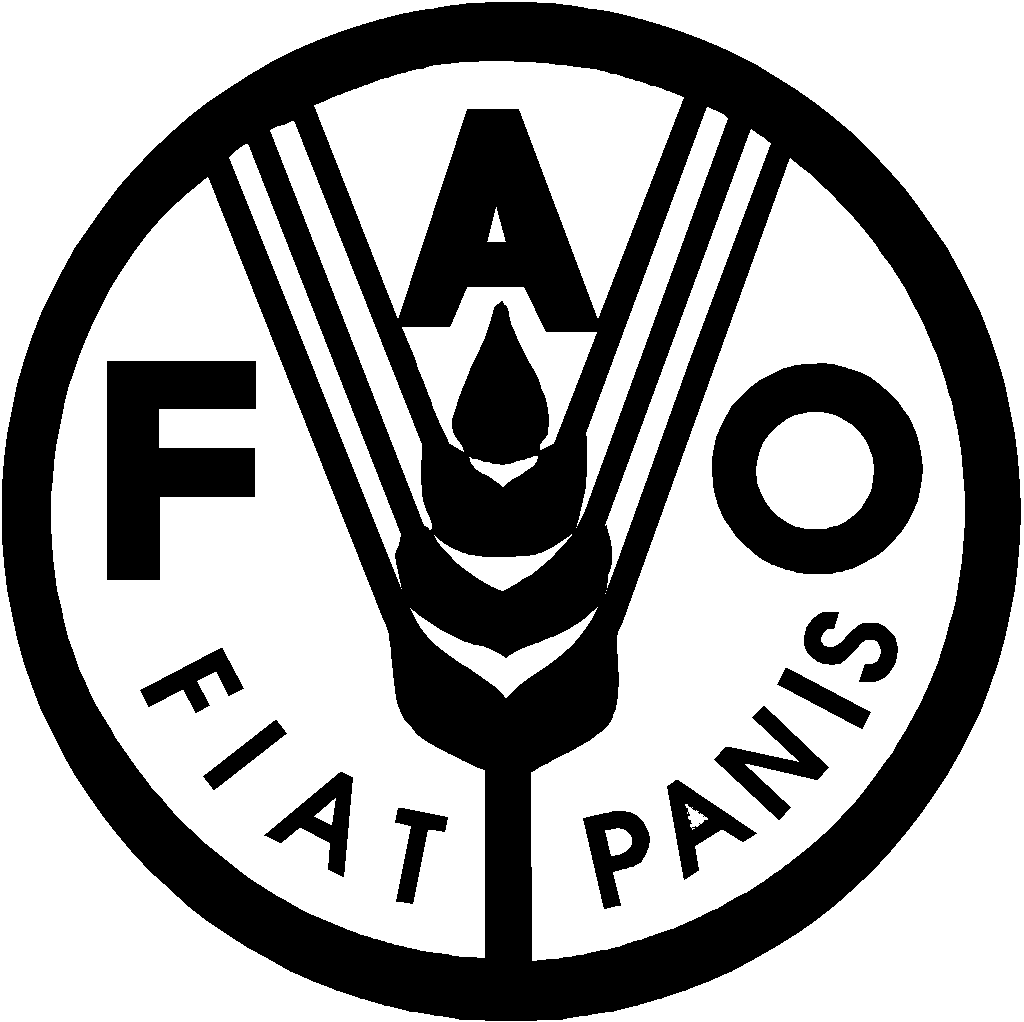 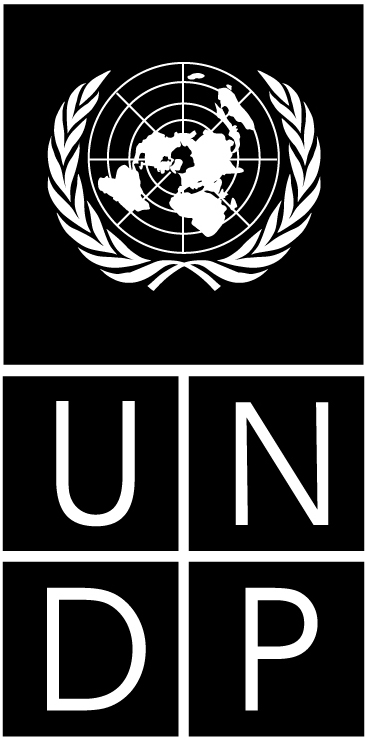 BESIPBES/6/12IPBES/6/12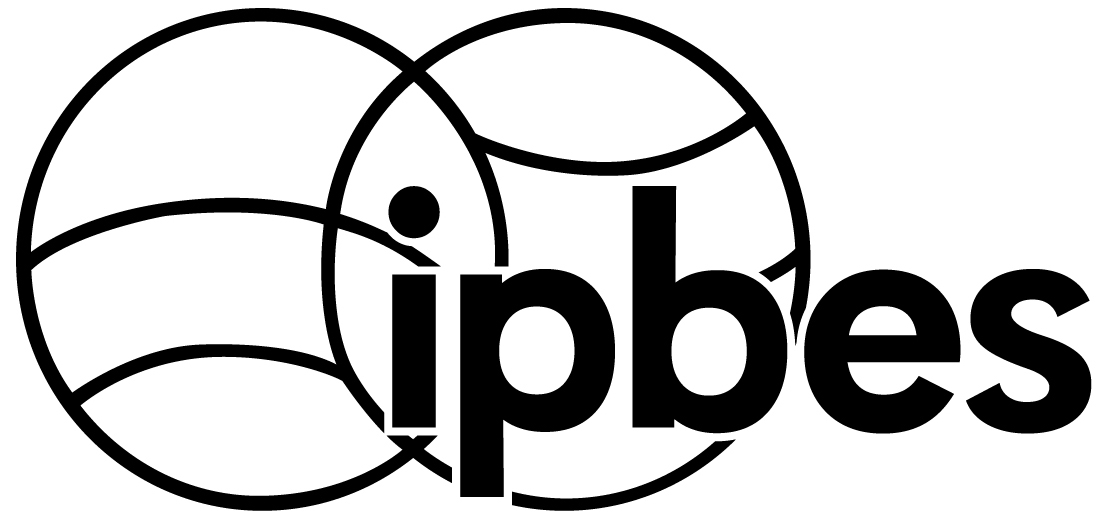 المنبر الحكومي الدولي للعلوم والسياسات في مجال التنوع البيولوجي وخدمات النظم الإيكولوجيةالمنبر الحكومي الدولي للعلوم والسياسات في مجال التنوع البيولوجي وخدمات النظم الإيكولوجيةالمنبر الحكومي الدولي للعلوم والسياسات في مجال التنوع البيولوجي وخدمات النظم الإيكولوجيةالمنبر الحكومي الدولي للعلوم والسياسات في مجال التنوع البيولوجي وخدمات النظم الإيكولوجيةالمنبر الحكومي الدولي للعلوم والسياسات في مجال التنوع البيولوجي وخدمات النظم الإيكولوجيةالمنبر الحكومي الدولي للعلوم والسياسات في مجال التنوع البيولوجي وخدمات النظم الإيكولوجيةDistr.: General30 November 2017ArabicOriginal: EnglishDistr.: General30 November 2017ArabicOriginal: Englishالوقتالأحد، 12 أيار/مايو 2019الاثنين ١٣ أيار/مايو ٢٠١٩الثلاثاء ١٤ أيار/مايو ٢٠١٩الأربعاء ١٥ أيار/مايو ٢٠١٩الأربعاء ١٥ أيار/مايو ٢٠١٩الأربعاء ١٥ أيار/مايو ٢٠١٩الخميس ١٦ أيار/مايو ٢٠١٩الجمعة ١٧ أيار/مايو ٢٠١٩الجمعة ١٧ أيار/مايو ٢٠١٩السبت، 18 أيار/مايو 2019السبت، 18 أيار/مايو 20198:00-10:00 صباحاًمشاورات إقليمية ومشاورات أصحاب المصلحةمشاورات إقليميةمشاورات إقليميةمشاورات إقليميةمشاورات إقليميةمشاورات إقليميةمشاورات إقليميةمشاورات إقليميةمشاورات إقليميةمشاورات إقليميةمشاورات إقليمية10:00-10:30 صباحاًمشاورات إقليمية ومشاورات أصحاب المصلحةجلسة عامةأفرقة عاملة متوازية: البند ٦بنود جدول الأعمال 1 و2 و3 و4 و5جلسة عامةالبند 6(التقييم العالمي)جلسة عامةالبند 6(التقييم العالمي)جلسة عامةالبند 6(التقييم العالمي)جلسة عامةالبند 6(التقييم العالمي)جلسة عامةالبند 6(التقييم العالمي)فريق اتصالالبند 10(برنامج العمل الثاني)فريق اتصالالبند 7(تناول البند 13 في جلسة عامةتناول البند 13 في جلسة عامة10:30-11:00 صباحاًمشاورات إقليمية ومشاورات أصحاب المصلحةجلسة عامةأفرقة عاملة متوازية: البند ٦بنود جدول الأعمال 1 و2 و3 و4 و5جلسة عامةالبند 6(التقييم العالمي)جلسة عامةالبند 6(التقييم العالمي)جلسة عامةالبند 6(التقييم العالمي)جلسة عامةالبند 6(التقييم العالمي)جلسة عامةالبند 6(التقييم العالمي)فريق اتصالالبند 10(برنامج العمل الثاني)فريق اتصالالبند 7(تناول البند 13 في جلسة عامةتناول البند 13 في جلسة عامة11:00-11:30 صباحاًمشاورات إقليمية ومشاورات أصحاب المصلحةجلسة عامةأفرقة عاملة متوازية: البند ٦بنود جدول الأعمال 1 و2 و3 و4 و5جلسة عامةالبند 6(التقييم العالمي)جلسة عامةالبند 6(التقييم العالمي)جلسة عامةالبند 6(التقييم العالمي)جلسة عامةالبند 6(التقييم العالمي)جلسة عامةالبند 6(التقييم العالمي)فريق اتصالالبند 10(برنامج العمل الثاني)فريق اتصالالبند 7(تناول البند 13 في جلسة عامةتناول البند 13 في جلسة عامة11:30 صباحاً-12:00 ظهراًمشاورات إقليمية ومشاورات أصحاب المصلحةجلسة عامةأفرقة عاملة متوازية: البند ٦بنود جدول الأعمال 1 و2 و3 و4 و5جلسة عامةالبند 6(التقييم العالمي)جلسة عامةالبند 6(التقييم العالمي)جلسة عامةالبند 6(التقييم العالمي)جلسة عامةالبند 6(التقييم العالمي)جلسة عامةالبند 6(التقييم العالمي)فريق اتصالالبند 10(برنامج العمل الثاني)فريق اتصالالبند 7(تناول البند 13 في جلسة عامةتناول البند 13 في جلسة عامة12:00 ظهراً- 12:30 بعد الظهرمشاورات إقليمية ومشاورات أصحاب المصلحةجلسة عامةأفرقة عاملة متوازية: البند ٦بنود جدول الأعمال 1 و2 و3 و4 و5جلسة عامةالبند 6(التقييم العالمي)جلسة عامةالبند 6(التقييم العالمي)جلسة عامةالبند 6(التقييم العالمي)جلسة عامةالبند 6(التقييم العالمي)جلسة عامةالبند 6(التقييم العالمي)فريق اتصالالبند 10(برنامج العمل الثاني)فريق اتصالالبند 7(تناول البند 13 في جلسة عامةتناول البند 13 في جلسة عامة12:30-1:00 بعد الظهرمشاورات إقليمية ومشاورات أصحاب المصلحةجلسة عامةأفرقة عاملة متوازية: البند ٦بنود جدول الأعمال 1 و2 و3 و4 و5جلسة عامةالبند 6(التقييم العالمي)جلسة عامةالبند 6(التقييم العالمي)جلسة عامةالبند 6(التقييم العالمي)جلسة عامةالبند 6(التقييم العالمي)جلسة عامةالبند 6(التقييم العالمي)فريق اتصالالبند 10(برنامج العمل الثاني)فريق اتصالالبند 7(تناول البند 13 في جلسة عامةتناول البند 13 في جلسة عامة1:00-1:30 بعد الظهرمشاورات إقليمية ومشاورات أصحاب المصلحةفريق اتصالالبند 8(الميزانية)1:30-2:30 بعد الظهرمشاورات إقليمية ومشاورات أصحاب المصلحةفريق اتصالالبند 8(الميزانية)2:00-2:30 بعد الظهرمشاورات إقليمية ومشاورات أصحاب المصلحةفريق اتصالالبند 8(الميزانية)23:30-3:00 بعد الظهرمشاورات إقليمية ومشاورات أصحاب المصلحةفريق اتصالالبند 8(الميزانية)3:00-3:30 بعد الظهرمشاورات إقليمية ومشاورات أصحاب المصلحةجلسة عامةالبنود 6 و7 و8 و9 و10 و11 و12جلسة عامةالبند 6(التقييم العالمي) فريقا الاتصال 9 و10(استعراض برنامج العمل الثاني)فريقا الاتصال 9 و10(استعراض برنامج العمل الثاني)فريق اتصالالبند 8(الميزانية)جلسة عامةالبند 6(التقييم العالمي)فريق اتصالالبند 10(برنامج العمل الثاني)فريق اتصالالبند 8(الميزانية)جلسة عامةالبنود (ج) و13 و14جلسة عامةالبنود (ج) و13 و143:30-4:00 بعد الظهرمشاورات إقليمية ومشاورات أصحاب المصلحةجلسة عامةالبنود 6 و7 و8 و9 و10 و11 و12جلسة عامةالبند 6(التقييم العالمي) فريقا الاتصال 9 و10(استعراض برنامج العمل الثاني)فريقا الاتصال 9 و10(استعراض برنامج العمل الثاني)فريق اتصالالبند 8(الميزانية)جلسة عامةالبند 6(التقييم العالمي)فريق اتصالالبند 10(برنامج العمل الثاني)فريق اتصالالبند 8(الميزانية)جلسة عامةالبنود (ج) و13 و14جلسة عامةالبنود (ج) و13 و144:00-4:30 بعد الظهرمشاورات إقليمية ومشاورات أصحاب المصلحةجلسة عامةالبنود 6 و7 و8 و9 و10 و11 و12جلسة عامةالبند 6(التقييم العالمي) فريقا الاتصال 9 و10(استعراض برنامج العمل الثاني)فريقا الاتصال 9 و10(استعراض برنامج العمل الثاني)فريق اتصالالبند 8(الميزانية)جلسة عامةالبند 6(التقييم العالمي)فريق اتصالالبند 10(برنامج العمل الثاني)فريق اتصالالبند 8(الميزانية)جلسة عامةالبنود (ج) و13 و14جلسة عامةالبنود (ج) و13 و144:30-5:00 مساءمشاورات إقليمية ومشاورات أصحاب المصلحةجلسة عامةالبنود 6 و7 و8 و9 و10 و11 و12جلسة عامةالبند 6(التقييم العالمي) فريقا الاتصال 9 و10(استعراض برنامج العمل الثاني)فريقا الاتصال 9 و10(استعراض برنامج العمل الثاني)فريق اتصالالبند 8(الميزانية)جلسة عامةالبند 6(التقييم العالمي)فريق اتصالالبند 10(برنامج العمل الثاني)فريق اتصالالبند 8(الميزانية)جلسة عامةالبنود (ج) و13 و14جلسة عامةالبنود (ج) و13 و145:00-5:30 مساءمشاورات إقليمية ومشاورات أصحاب المصلحةجلسة عامةالبنود 6 و7 و8 و9 و10 و11 و12جلسة عامةالبند 6(التقييم العالمي) فريقا الاتصال 9 و10(استعراض برنامج العمل الثاني)فريقا الاتصال 9 و10(استعراض برنامج العمل الثاني)فريق اتصالالبند 8(الميزانية)جلسة عامةالبند 6(التقييم العالمي)فريق اتصالالبند 10(برنامج العمل الثاني)فريق اتصالالبند 8(الميزانية)جلسة عامةالبنود (ج) و13 و14جلسة عامةالبنود (ج) و13 و145:30-6:00 مساءحفل الافتتاحجلسة عامةالبنود 6 و7 و8 و9 و10 و11 و12جلسة عامةالبند 6(التقييم العالمي) فريقا الاتصال 9 و10(استعراض برنامج العمل الثاني)فريقا الاتصال 9 و10(استعراض برنامج العمل الثاني)فريق اتصالالبند 8(الميزانية)جلسة عامةالبند 6(التقييم العالمي)فريق اتصالالبند 10(برنامج العمل الثاني)فريق اتصالالبند 8(الميزانية)جلسة عامةالبنود (ج) و13 و14جلسة عامةالبنود (ج) و13 و146:00-6:30 مساءحفل الافتتاح6:30-7:00 مساءحفل الافتتاح7:00-7:30 مساءًحفل الافتتاح7:30-8:00 مساءحفل استقبالجلسة عامةالبند 6(التقييم العالمي)فريق اتصالالبندان 9 و10(استعراض برنامج العمل الثاني)فريق اتصالالبندان 9 و10(استعراض برنامج العمل الثاني)فريق اتصالالبند 8(الميزانية)جلسة عامةالبند 6(التقييم العالمي)(البنود العالقة)(البنود العالقة)(البنود العالقة)8:00-8:30 مساءحفل استقبالجلسة عامةالبند 6(التقييم العالمي)فريق اتصالالبندان 9 و10(استعراض برنامج العمل الثاني)فريق اتصالالبندان 9 و10(استعراض برنامج العمل الثاني)فريق اتصالالبند 8(الميزانية)جلسة عامةالبند 6(التقييم العالمي)(البنود العالقة)(البنود العالقة)(البنود العالقة)8:30-9:00 مساءحفل استقبالجلسة عامةالبند 6(التقييم العالمي)فريق اتصالالبندان 9 و10(استعراض برنامج العمل الثاني)فريق اتصالالبندان 9 و10(استعراض برنامج العمل الثاني)فريق اتصالالبند 8(الميزانية)جلسة عامةالبند 6(التقييم العالمي)(البنود العالقة)(البنود العالقة)(البنود العالقة)9:00-9:30 مساءحفل استقبالجلسة عامةالبند 6(التقييم العالمي)فريق اتصالالبندان 9 و10(استعراض برنامج العمل الثاني)فريق اتصالالبندان 9 و10(استعراض برنامج العمل الثاني)فريق اتصالالبند 8(الميزانية)جلسة عامةالبند 6(التقييم العالمي)(البنود العالقة)(البنود العالقة)(البنود العالقة)9:30-10:00 مساءجلسة عامةالبند 6(التقييم العالمي)فريق اتصالالبندان 9 و10(استعراض برنامج العمل الثاني)فريق اتصالالبندان 9 و10(استعراض برنامج العمل الثاني)فريق اتصالالبند 8(الميزانية)جلسة عامةالبند 6(التقييم العالمي)(البنود العالقة)(البنود العالقة)(البنود العالقة)10:00-10:30 مساءجلسة عامةالبند 6(التقييم العالمي)فريق اتصالالبندان 9 و10(استعراض برنامج العمل الثاني)فريق اتصالالبندان 9 و10(استعراض برنامج العمل الثاني)فريق اتصالالبند 8(الميزانية)جلسة عامةالبند 6(التقييم العالمي)(البنود العالقة)(البنود العالقة)(البنود العالقة)